WELL ESTABLISHED ENGLISH – HUNGARIAN (native) TRANSLATOR AND PHONE INTERPRETER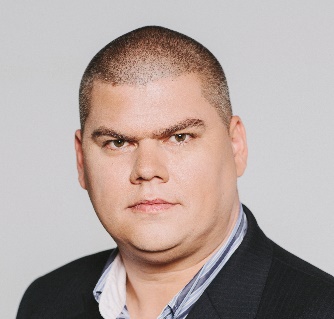 _____________________________Gabor Nemet(Last updated January 2016.) 
Personal statement:  Professional Hungarian translator since 1999  Passion for natural flow300+ satisfied clients  5 million+ translated wordsUniversity degree in translation and interpretation (2006, University of Debrecen, Hungary)IAPTI, ProZ Pro, TWB membershipCompetencies:  Trados Studio 2015MemoQMS OfficeDaily translation output: 3000 wordsDaily proofreading output: 6000 wordsKey achievements:  Completed 800 pages HU>EN about the prolongation of the service time of the Paks Nuclear Power Station in Hungary (2010)  Delivered 100 pages EN>HU for Greenpeace Hungary entitled [r]enewables 24/7 Infrastructure needed to save the climate (2011)Corrected the HU website of American Airlines120 pages, HU>EN tender documentation for Škoda Auto (2013)5.000 segments of accounting software strings translation for Bilfinger HSG (2014)100 page 3D wheel aligner machine manual EN>HU (2014)150 pages, EN>HU carts, trolleys catalogue with DTP for Novotransz Kft. (2015)50 page pipes catalogue with DTP for Sebők és Társa Kft. (2015)98 pages, EN>HU, Safety Manual of radioactive, laser measuring devices (2015)5.000 words in general medical field, survey for diabetes patients4.200 words; Technical specifications, signal system pilot project HU>EN13.000 words; Child adoption documents EN>HU1.000 words; Declaration of performance EN>HU2.000 words; Marketing material of sectional doors EN>HU25.000 words; Electrical engineering EN>HU50.000 words; Manual of animal slaughtering equipment EN>HU10.000 words; Minutes of the annual meeting of an international retailer EN>HU3.000 words; Sawmill manual EN>HU5.000 words; Accounting text, annual report HU>EN10.000 words; Ventilation system manual EN>HU5.000 words; Construction plans EN>HU10.000 words; Trial Fermentation HU>EN15.000 words; Applied Biosystems Field Service Plan Specification EN>HUPhone interpreting:Phone interpreting that I am most proud of: confidential bond transactions for a Swiss client, transaction amount was 10 digits in USD. The work required my full attention for two weeks and all parties involved were very happy with the service I provided.References:Mindpower Hungary (translation agency):	iecsoka@mindpower.hu  Audi Hungaria (direct client): 		akademie.csokor@audi.huKL Translations (translation agency):  	pm@kltranslations.comWood-Mizer (direct client):   	  	mkula@woodmizer.pl  Testimonials:“He is fast-responsive and a reliable source of expert translations”  (Ana Šavli – Hieroglifi translation agency)  “Excellent work”  (István E. Csóka – Mind Power Hungary translation agency)  “Very reliable and fast”(Kristina Marević - Outsourcer)  “He is very correct and perfect partner.”
(Evelina Dimitrova Dóczi - tourist guide at self-employed)“We attended the same special English class together with Gabor in 1994/95 and it was evident from early on that he was very talented with languages.”(Eszter Kocsis - Kongsberg, HR Generalist)“We have been cooperating with Gabor Nemet since 2013 regarding the translation of documents from English to Hungary and vice versa. 
The scope of his work includes: 
- translating technical texts from English into Hungarian and vice versa 
- editing materials 
- translation and cross-cultural adaptation of advertising and mass media texts.Gabor Nemet is a very hard-working, qualified and motivated professional. The accuracy of his translations and the ability to work under deadline pressure deserve a special mentioning. I can without hesitation recommend Gabor for any translating job or any position that requires in-depth knowledge of Hungarian and English.”(Natálie Vachatová, NVF Agency)Other languages:Hobbies:HikingCooking  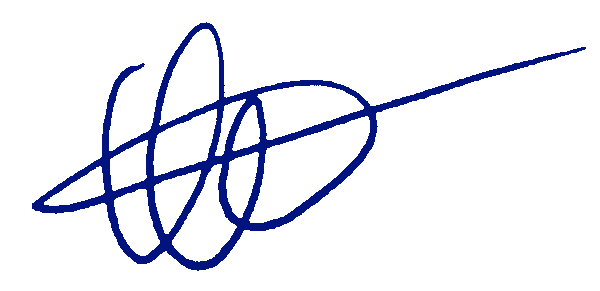 Driving tractors	Gabor Nemet 01-04-2016Contacts:  Email:   gabor@gabornemet.com  Telephone:  +34 671 146 894  Skype:  gnemet  Web:  www.gabornemet.comLinkedIn:http://www.es.linkedin.com/in/gnemethttp://www.es.linkedin.com/in/gnemetSpecialization:  Government/Politics  Business, marketingTechnical (automotive)Hungarian  native language  English  fluent  German  good  Spanish  good  